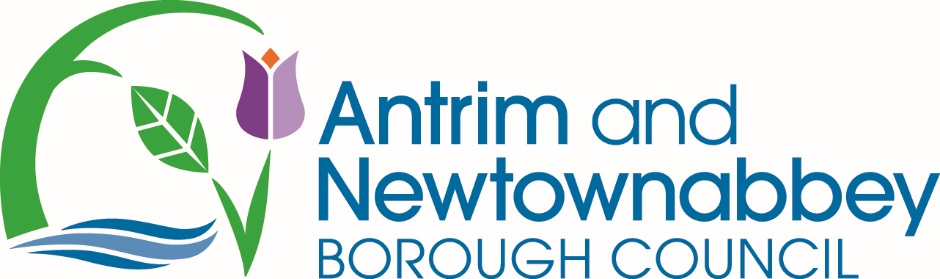 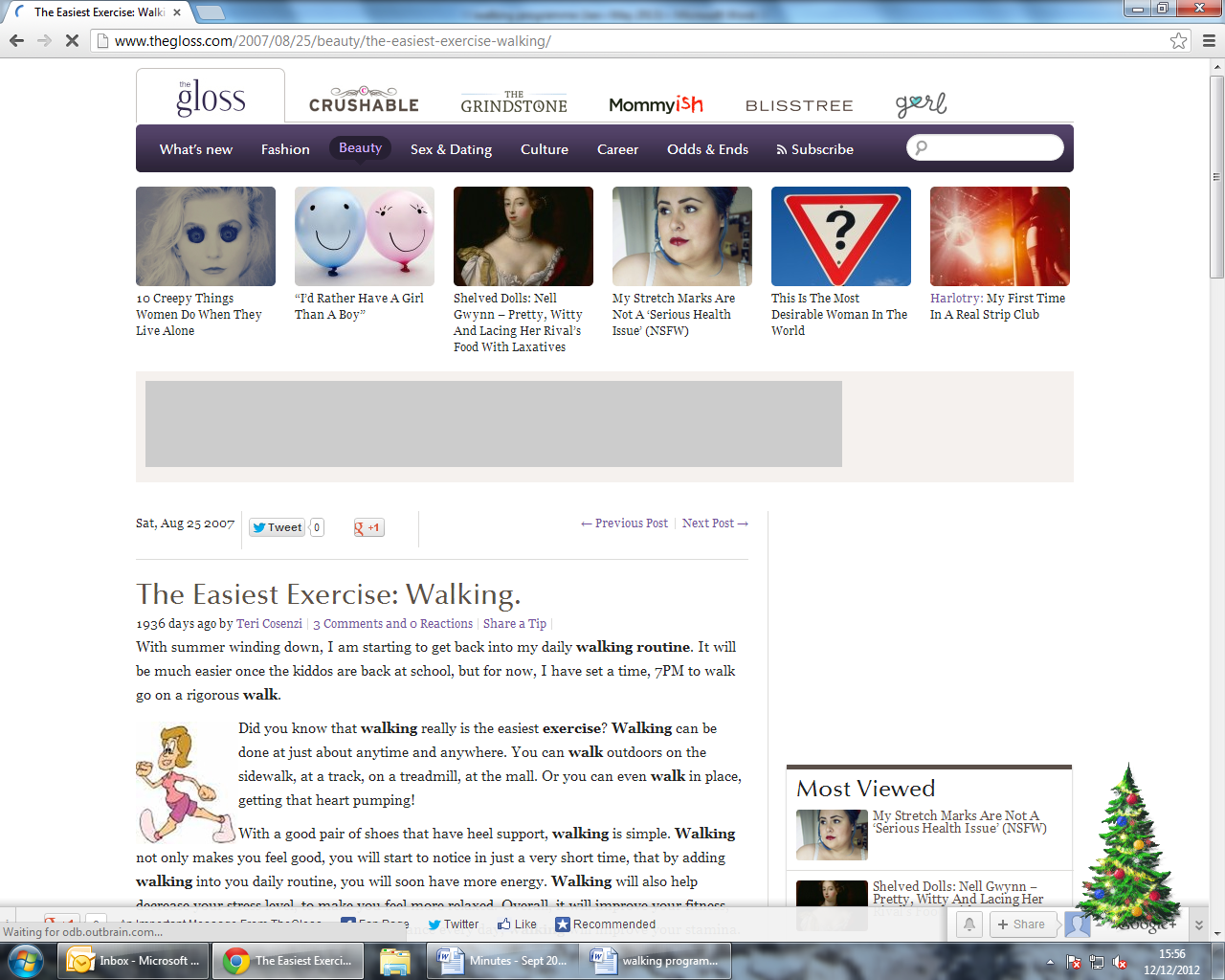 DATE & TIMEWALK ROUTEMEETING POINTDATE & TIMEWALK ROUTEMEETING POINTWed 23rd Feb10.15amMill Race TrailAntrim ForumWed 25th May10.15amCarnfunock Country ParkDrains Bay Car ParkWed 2nd Mar10.15amGracehillWrights Car ParkWed 1st Jun10.15amSummer OutingTBCWed 9th Mar10.15amMuckamore & Six Mile WaterTechnology ParkCar ParkWed 8th Jun10.15amMuckamore & Six Mile WaterTechnology ParkCar ParkWed 16th Mar10.15amBroadwater Tow PathSoldierstown Car ParkWed 15th Jun10.15amEcos CentreEcos Centre Car ParkWed 23rd Mar10.15amKays CaperAntrim Old Cinema Car ParkWed 22nd Jun10.15amKays CaperAntrim Old Cinema Car ParkWed 30th Mar11.15      Mossley MillMotteRecreational Car Park Wed 29th Jun10.15amThree Mile WaterRecreational Car ParkWed 6th Apr10.15amGreystone LoopCrosskeenan RdCar ParkWed 6th Jul10.15amTullygarley RiversideWellington Church Car ParkWed 13th Apr10.15amLarne Highway to HealthLarne Leisure Centre Car ParkWed 13thJul10.15amNo WalkJuly HolidayWed 20th Apr10.15amAntrim Highway to HealthAntrim ForumWed 20th Jul10.15amWhiteheadLighthouse Car ParkWed 27th Apr10.15amBallyclare RiversideBallyclare Leisure Centre Wed 27th Jul10.15amMill Race TrailAntrim ForumWed 4th May10.15amReas WoodAntrim ForumWed 3rd Aug 10.15amBroughshane RiversideHouston’s MillWed 11th May10.15amPortglenone ForestForest Carpark PortglenoneWed 10th Aug10.15amGreystone LoopCrosskeenan RdCar ParkWed 18th May10.15amAntrim MarinaAntrim ForumWed 17th Aug10.15amRandalstown RiversideSt McNissi’s Car Park Randalstown